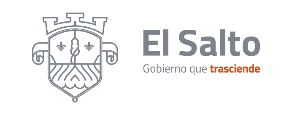 PROGRAMA OPERATIVO ANUAL 2020-2021       DEPENDENCIA: Dirección de Cultura        RESPONSABLE: Frida Cassandra Flores García        EJE DE DESARROLLO: El Salto Competitivo y El Salto DemocráticoCLAS.ACCIONESOBJETIVOSMETAS ESTIMADASINDICADORPROGRAMACIÓN ANUALPROGRAMACIÓN ANUALPROGRAMACIÓN ANUALPROGRAMACIÓN ANUALPROGRAMACIÓN ANUALPROGRAMACIÓN ANUALPROGRAMACIÓN ANUALPROGRAMACIÓN ANUALPROGRAMACIÓN ANUALPROGRAMACIÓN ANUALPROGRAMACIÓN ANUALPROGRAMACIÓN ANUALPROGRAMACIÓN ANUALCLAS.ACCIONESOBJETIVOSMETAS ESTIMADASINDICADOROCTNOVDICENEFEBMARABRMYJUNJULAGOSEP11.2.2Seguimiento a nueva Biblioteca en Casa de la CulturaContar en la casa de la cultura con una biblioteca al servicio ciudadanoLograra la instalación de la bibliotecaAvances en la gestión11.3.111.3.3Evento Noches de ArteDifundir el talento local en un evento artístico-cultural mensual con invitados especiales para los ciudadanos.Realizar un evento por mes.Eventos realizados y artistas participantes11.3.111.3.26.1.1Feria Cultural Delegacional.Realizar ferias culturales en las distintas delegaciones de forma mensual.Abarcar el mayor número de delegacionesFerias culturales realizadas11.3.26.1.1Muestra de Cine de El Salto y Rally audiovisual.Atracción de turismo, desarrollo económico y dar a conocer mediante charlas, talleres y proyecciones el séptimo arte.Posicionar al El Salto como una ciudad cultural.Asistencia y participación de la mayor parte de la población.11.3.1Concursos de diversas disciplinas artísticas.Fomentar la participación cultural de la población y estimular la creación.Obtener gran cantidad de participantes.Personas participantes en el fomento cultural a través de los concursos11.2.111.2.3Cursos y talleres culturales en las delegaciones Llevar la cultura a todo el municipioElevar el número de participantes y espacios abarcadosNúmero de participantes por taller en las delegaciones